Пинский государственный медицинский колледж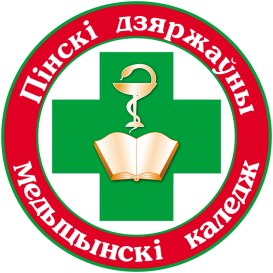                                         БИБЛИОТЕКАБЮЛЛЕТЕНЬ НОВЫХ ПОСТУПЛЕНИЙЛИТЕРАТУРЫ В БИБЛИОТЕКУЗА 1 КВАРТАЛ 2019 г.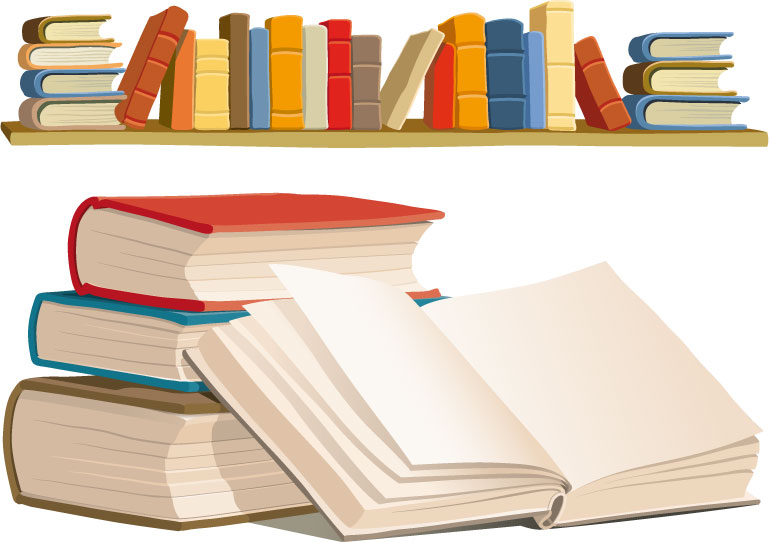                                                   Пинск, 2019ПредисловиеБюллетень новых поступлений  информирует о документах, поступивших в библиотеку колледжа за первый квартал  2019 год.Бюллетень формируется на основе записей электронного каталога с указанием полочного индекса.Материал расположен в соответствии с таблицами ББК, по отраслям знаний, внутри разделов – по алфавиту.26.89(4Беи)я2. Краеведение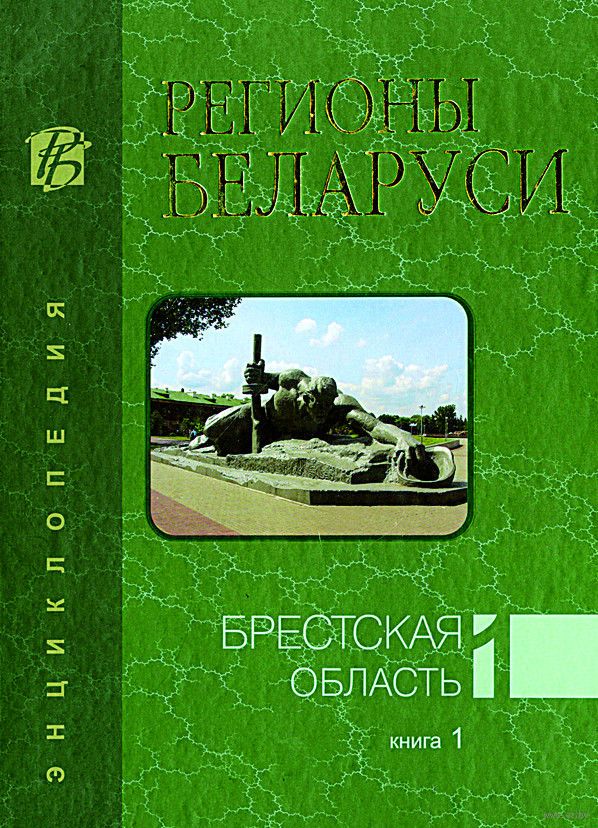 		Регионы Беларуси: энциклопедия. В 7т., Т.1, кн.1, 2. Брестская область/ редкол.: Т.В. Белова (гл. ред.) и др. Минск: Беларуская Энцыклапедыя імя П. Броўкі. – 2009. – 520 с.Универсальное многотомное издание, каждый том которого посвящен отдельной области Республики Беларусь.1-й том энциклопедии, изданный в 2-х книгах, посвящен Брестской области. В энциклопедии в систематизированном порядке дана информация обо всех сферах жизни областей: природе, истории, экономике, культуре, здравоохранении, образовании, социальной сфере, народном творчестве и т.д.5. ЗДРАВООХРАНЕНИЕ. МЕДИЦИНСКИЕ НАУКИ1.Выполнение инъекций и внутривенных инфузий: методическое пособие / Е.М.  и др. – Минск Альфа – книга, 2018. – 120 с. 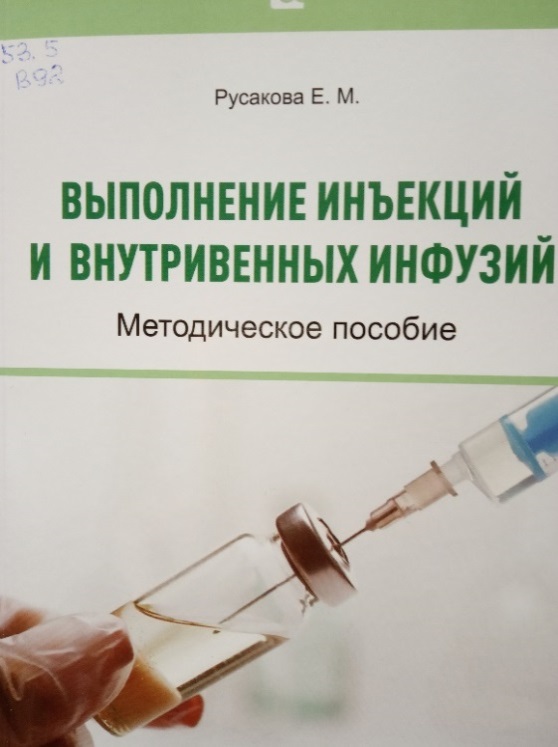 В пособии представлен алгоритм выполнения инъекций и внутривенных инфузий в больничной организации здравоохранения и выполнение инъекций на дому.Предназначено для учащихся медицинских колледжей, обучающихся по специальностям "Лечебное дело", "Сестринское дело", студентов медицинских университетов ― по специальностям "Лечебное дело", "Педиатрия", "Медико-психологическое дело", медицинских работников со средним специальным образованием.2. Пропедевтика детских болезней  /под. ред. М.В. Чичко, А.М. Чичко. – 2018. – 912.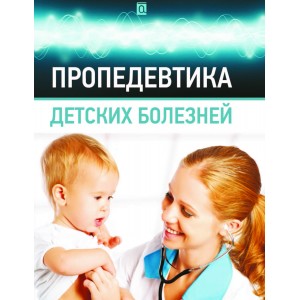 Допущено Министерством образования Республики Беларусь в качестве учебного пособия для студентов учреждений высшего образования по специальности «Педиатрия».Под редакциейкандидата медицинских наук, доцента М. В. Чичко,кандидата медицинских наук,               						  доцента А. М. Чичко.В книге детально описаны анатомофизиологические особенности органов и систем у детей, техника непосредственного обследования ребенка, нередко отличающаяся от терапевтических подходов, техническое исполнение его, принципы рационального питания здорового ребенка, современный ассортимент промышленных продуктов детского питания. Большой опыт преподавания и обширная клиническая практика позволили авторам из многочисленных модификаций методов непосредственного обследования ребенка с учетом мирового опыта отобрать наиболее информативные для врача-педиатра. В предлагаемой книге представлены также основные инструментально-лабораторные методы исследования, семиотика (симптомы и синдромы) основных заболеваний органов и систем у детей. В книге много иллюстративного материала, включая оригинальные рисунки и фотографии, схемы и таблицы.Составитель:    библиотекарь    В.А. Гузаревич